Mathematics ScheduleKS3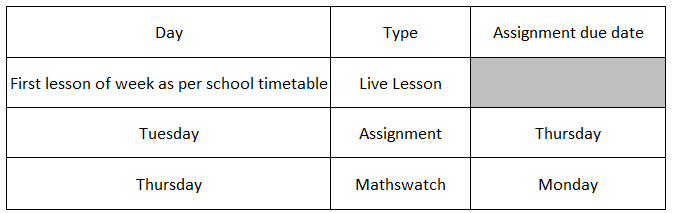 KS4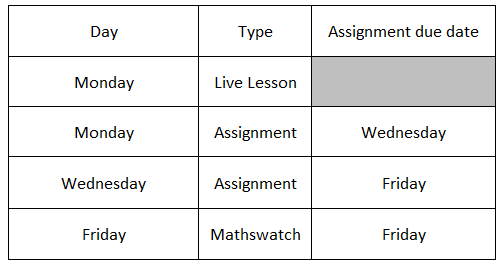 